Portfolio of clinical experienceSupervisor authentication of clinical experiences undertaken on placement I confirm that the details entered into the portfolio of clinical experience represent an accurate record of the work undertaken by the trainee:* only sign for those areas of experience entered into the log CommentPlease file this form on ETFS in the slot labelled “Supervisor Authentication of Clinical Experience form” for the relevant placement periodPlacement locationPlacement datesTraineeSupervisor(s)Signature of supervisorDateLog of clinical experiences:*Log of clinical experiences:*observed workjoint work independent workindirect and service level Portfolio of measure (PBE)Specific therapy competences:* Specific therapy competences:* CBTPsychodynamicSystemicPsychological testing competences*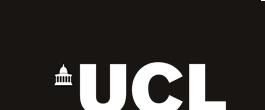 